OBJETIVO DE APRENDIZAJE. Resolver problemas y simplificar cálculos usando propiedades y relaciones de los números reales y de las relaciones y operaciones entre ellos. ACTIVIDADES DE INDUCCIÓN AL OBJETO DE APRENDIZAJE. Realizar las siguientes actividades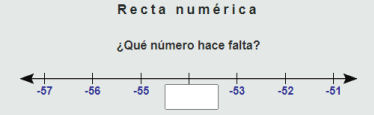 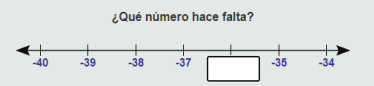 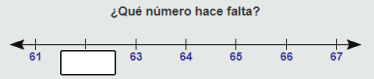 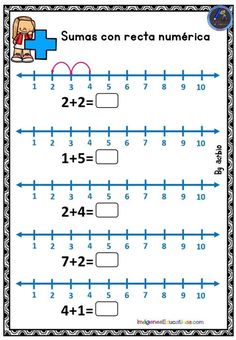 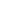 REDUCCION DE TERMINOS SEMEJANTES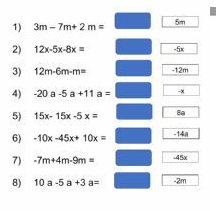 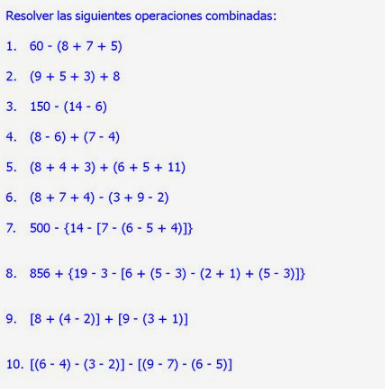 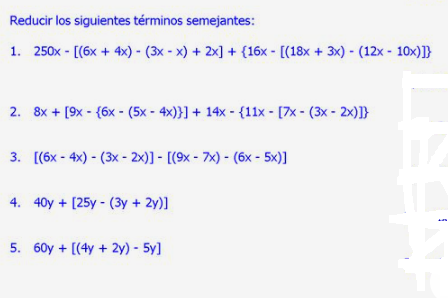 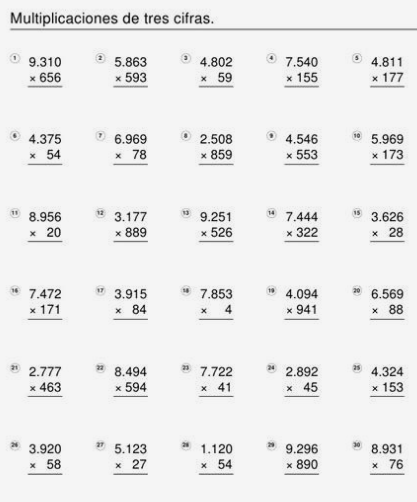 INSTITUCIÓN EDUCATIVA JOAQUIN VALLEJO ARBELAEZPLAN DE APOYO PRIMER PERIODOPERIODO 01 AÑO LECTIVO 2022GRADO SEPTIMO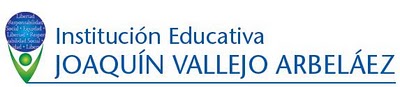 DOCENTE CLARA ELENA MEJIA VELEZCLARA ELENA MEJIA VELEZÁREA MatemáticasMatemáticasGRADO 8º INTENSIDAD HORARIA SEMANAL INTENSIDAD HORARIA SEMANAL INTENSIDAD HORARIA SEMANAL 4H